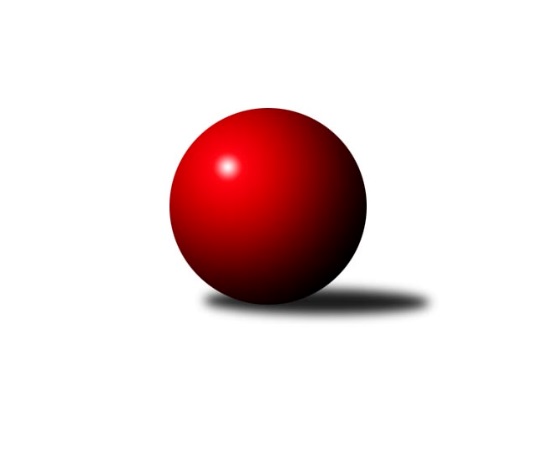 Č.11Ročník 2018/2019	24.11.2018Nejlepšího výkonu v tomto kole: 2548 dosáhlo družstvo: TJ Sokol Šanov CJihomoravský KP2 jih 2018/2019Výsledky 11. kolaSouhrnný přehled výsledků:SK Baník Ratíškovice C	- KC Hodonín B	8:0	2518:2353	9.0:3.0	23.11.KK Vyškov D	- KK Vyškov E	8:0	2458:2171	9.0:3.0	23.11.TJ Lokomotiva Valtice C	- SK Kuželky Dubňany C	0:8	2161:2453	1.5:10.5	24.11.TJ Sokol Mistřín C	- TJ Sokol Šanov C	3.5:4.5	2546:2548	6.0:6.0	24.11.TJ Jiskra Kyjov B	- KK Jiskra Čejkovice B	1:7	2373:2533	3.0:9.0	24.11.Tabulka družstev:	1.	SK Kuželky Dubňany C	9	8	1	0	57.0 : 15.0 	71.5 : 36.5 	 2532	17	2.	KK Jiskra Čejkovice B	10	8	0	2	58.0 : 22.0 	74.5 : 45.5 	 2363	16	3.	TJ Sokol Šanov C	9	7	0	2	40.5 : 31.5 	59.0 : 49.0 	 2449	14	4.	SK Baník Ratíškovice C	10	6	1	3	47.0 : 33.0 	68.5 : 51.5 	 2424	13	5.	TJ Sokol Mistřín C	9	5	0	4	43.5 : 28.5 	63.5 : 44.5 	 2419	10	6.	KK Vyškov D	8	4	1	3	36.0 : 28.0 	55.0 : 41.0 	 2432	9	7.	SK STAK Domanín	9	4	1	4	38.0 : 34.0 	61.0 : 47.0 	 2394	9	8.	TJ Sokol Vracov C	9	4	0	5	36.0 : 36.0 	45.5 : 62.5 	 2342	8	9.	KK Vyškov E	9	3	0	6	26.0 : 46.0 	38.0 : 70.0 	 2285	6	10.	KC Hodonín B	10	1	2	7	26.0 : 54.0 	56.5 : 63.5 	 2333	4	11.	TJ Jiskra Kyjov B	9	1	0	8	17.5 : 54.5 	38.0 : 70.0 	 2292	2	12.	TJ Lokomotiva Valtice C	9	1	0	8	14.5 : 57.5 	29.0 : 79.0 	 2211	2Podrobné výsledky kola:	 SK Baník Ratíškovice C	2518	8:0	2353	KC Hodonín B	Dagmar Opluštilová	 	 233 	 194 		427 	 1:1 	 397 	 	191 	 206		Martin Švrček	Václav Koplík	 	 207 	 219 		426 	 1:1 	 406 	 	218 	 188		Jaromíra Meclová	Marcel Šebek	 	 206 	 185 		391 	 1:1 	 377 	 	182 	 195		Jiří Kunz *1	Jarmila Bábíčková	 	 220 	 226 		446 	 2:0 	 389 	 	188 	 201		Ivan Guryča	Tomáš Koplík st.	 	 217 	 191 		408 	 2:0 	 377 	 	212 	 165		Ladislav Hrbáč	Antonín Zýbal	 	 222 	 198 		420 	 2:0 	 407 	 	210 	 197		Jakub Meclrozhodčí: Václav Koplíkstřídání: *1 od 51. hodu Karel MeclNejlepší výkon utkání: 446 - Jarmila Bábíčková	 KK Vyškov D	2458	8:0	2171	KK Vyškov E	Stanislav Šmehlík	 	 236 	 191 		427 	 1:1 	 423 	 	218 	 205		Jitka Usnulová	Jiří Alán	 	 182 	 206 		388 	 1:1 	 359 	 	188 	 171		Ludmila Tomiczková	Jan Vejmola	 	 191 	 168 		359 	 1:1 	 356 	 	181 	 175		Michaela Malinková	Jiří Formánek	 	 229 	 242 		471 	 2:0 	 337 	 	168 	 169		Soňa Pavlová	Roman Kouřil	 	 197 	 198 		395 	 2:0 	 312 	 	148 	 164		Lumír Hanzelka	Vladimír Crhounek	 	 212 	 206 		418 	 2:0 	 384 	 	188 	 196		Milana Alánovározhodčí: Jelínek FrantišekNejlepší výkon utkání: 471 - Jiří Formánek	 TJ Lokomotiva Valtice C	2161	0:8	2453	SK Kuželky Dubňany C	Michaela Mlynariková	 	 198 	 190 		388 	 0.5:1.5 	 403 	 	198 	 205		Jan Blahůšek	Robert Gecs	 	 177 	 190 		367 	 0:2 	 459 	 	215 	 244		Ladislav Teplík	Jan Beneš	 	 192 	 188 		380 	 0:2 	 390 	 	197 	 193		Zdeněk Jurkovič	Božena Vajdová	 	 187 	 178 		365 	 0:2 	 432 	 	215 	 217		Aleš Zlatník	Eduard Jung	 	 174 	 156 		330 	 0:2 	 411 	 	202 	 209		Martin Mačák	Richard Cigánek	 	 139 	 192 		331 	 1:1 	 358 	 	190 	 168		Pavel Antošrozhodčí: vedoucí družstevNejlepší výkon utkání: 459 - Ladislav Teplík	 TJ Sokol Mistřín C	2546	3.5:4.5	2548	TJ Sokol Šanov C	Zbyněk Cízler *1	 	 231 	 183 		414 	 1:1 	 414 	 	183 	 231		Lenka Spišiaková	Petr Khol	 	 212 	 198 		410 	 1:1 	 409 	 	204 	 205		Oldřiška Varmužová	Lubomír Kyselka *2	 	 188 	 165 		353 	 0:2 	 414 	 	205 	 209		Jiří Mika	Vladislav Kozák	 	 226 	 239 		465 	 2:0 	 420 	 	207 	 213		Marta Volfová	Petr Málek	 	 216 	 212 		428 	 0:2 	 461 	 	244 	 217		Jan Zifčák ml. ml.	Michaela Varmužová	 	 239 	 237 		476 	 2:0 	 430 	 	216 	 214		Pavel Martinekrozhodčí: Blaha Ivanstřídání: *1 od 54. hodu Kateřina Lužová, *2 od 66. hodu Václav Luža ml. ml.Nejlepší výkon utkání: 476 - Michaela Varmužová	 TJ Jiskra Kyjov B	2373	1:7	2533	KK Jiskra Čejkovice B	Eva Paulíčková	 	 195 	 181 		376 	 0:2 	 436 	 	226 	 210		Tomáš Mrkávek	Lukáš Řezníček	 	 209 	 218 		427 	 1:1 	 429 	 	206 	 223		Zdeněk Burian	Radim Šubrt	 	 204 	 180 		384 	 2:0 	 339 	 	183 	 156		Hana Majzlíková	Václav Valenta	 	 193 	 193 		386 	 0:2 	 451 	 	251 	 200		Michal Hlinecký	Jindřich Burďák	 	 204 	 203 		407 	 0:2 	 441 	 	221 	 220		Vladimír Stávek	Martin Šubrt	 	 211 	 182 		393 	 0:2 	 437 	 	214 	 223		Pavel Dolinajecrozhodčí: V. D.Nejlepší výkon utkání: 451 - Michal HlineckýPořadí jednotlivců:	jméno hráče	družstvo	celkem	plné	dorážka	chyby	poměr kuž.	Maximum	1.	Zbyněk Cízler 	TJ Sokol Mistřín C	451.83	306.3	145.6	3.8	3/4	(463)	2.	Richard Juřík 	SK STAK Domanín 	447.16	304.5	142.7	6.2	5/5	(492)	3.	Ladislav Teplík 	SK Kuželky Dubňany C	447.10	304.2	142.9	6.3	5/5	(470)	4.	Vladislav Kozák 	TJ Sokol Mistřín C	443.06	302.9	140.2	5.4	3/4	(465)	5.	Martin Mačák 	SK Kuželky Dubňany C	442.25	304.0	138.3	5.3	5/5	(467)	6.	Jan Zifčák ml.  ml.	TJ Sokol Šanov C	439.94	301.9	138.1	5.3	4/5	(461)	7.	Jiří Formánek 	KK Vyškov D	436.33	298.2	138.1	5.5	5/5	(471)	8.	Pavel Martinek 	TJ Sokol Šanov C	432.55	297.6	135.0	6.9	5/5	(461)	9.	Jan Blahůšek 	SK Kuželky Dubňany C	431.05	297.8	133.3	5.4	5/5	(457)	10.	Petr Horák 	SK Kuželky Dubňany C	430.81	288.1	142.8	5.7	4/5	(460)	11.	Jarmila Bábíčková 	SK Baník Ratíškovice C	428.37	298.4	130.0	9.3	6/6	(464)	12.	Jakub Juřík 	SK STAK Domanín 	426.60	289.3	137.3	4.9	5/5	(445)	13.	Zdeněk Burian 	KK Jiskra Čejkovice B	421.50	284.7	136.9	5.3	5/5	(455)	14.	Ludmila Tomiczková 	KK Vyškov E	421.10	293.7	127.4	6.9	4/5	(437)	15.	Marta Volfová 	TJ Sokol Šanov C	419.95	291.6	128.4	7.5	5/5	(430)	16.	Michaela Varmužová 	TJ Sokol Mistřín C	419.67	293.3	126.3	6.7	3/4	(476)	17.	Jitka Usnulová 	KK Vyškov E	418.30	290.6	127.7	6.2	5/5	(435)	18.	Dagmar Opluštilová 	SK Baník Ratíškovice C	416.30	287.9	128.4	5.3	6/6	(462)	19.	Vladimír Stávek 	KK Jiskra Čejkovice B	415.34	284.2	131.1	6.6	5/5	(465)	20.	Karel Mecl 	KC Hodonín B	411.80	290.4	121.4	10.6	5/6	(498)	21.	Oldřiška Varmužová 	TJ Sokol Šanov C	411.19	290.4	120.8	8.3	4/5	(424)	22.	Pavel Dolinajec 	KK Jiskra Čejkovice B	411.08	290.3	120.8	9.3	5/5	(437)	23.	Zbyněk Vašina 	SK STAK Domanín 	410.52	282.6	127.9	8.1	5/5	(454)	24.	Tomáš Mrkávek 	KK Jiskra Čejkovice B	409.00	277.2	131.8	9.6	5/5	(436)	25.	Roman Kouřil 	KK Vyškov D	408.80	283.7	125.1	7.2	5/5	(436)	26.	Vladimír Crhounek 	KK Vyškov D	408.58	282.3	126.3	9.6	4/5	(457)	27.	Milana Alánová 	KK Vyškov E	407.84	287.5	120.4	8.4	5/5	(448)	28.	Zdeněk Helešic 	SK Baník Ratíškovice C	407.35	294.3	113.1	9.6	5/6	(452)	29.	Martina Nejedlíková 	TJ Sokol Vracov C	405.70	281.6	124.2	8.7	5/6	(457)	30.	Jakub Mecl 	KC Hodonín B	404.07	282.5	121.5	9.2	6/6	(467)	31.	Michal Hlinecký 	KK Jiskra Čejkovice B	403.08	281.0	122.1	10.7	5/5	(451)	32.	Martin Šubrt 	TJ Jiskra Kyjov B	402.58	282.0	120.6	9.2	6/6	(454)	33.	Václav Valenta 	TJ Jiskra Kyjov B	401.92	278.3	123.6	10.1	6/6	(419)	34.	Klára Trojanová 	TJ Sokol Vracov C	400.50	280.8	119.7	9.9	5/6	(429)	35.	Jindřich Burďák 	TJ Jiskra Kyjov B	400.33	275.6	124.8	9.3	6/6	(429)	36.	Jiří Mika 	TJ Sokol Šanov C	399.97	275.8	124.2	8.2	5/5	(434)	37.	Antonín Zýbal 	SK Baník Ratíškovice C	399.61	282.9	116.7	11.3	6/6	(435)	38.	Zdeněk Jurkovič 	SK Kuželky Dubňany C	396.47	282.4	114.1	12.0	5/5	(412)	39.	Josef Šlahůnek 	SK STAK Domanín 	395.13	272.9	122.2	10.2	5/5	(444)	40.	Stanislav Šmehlík 	KK Vyškov D	394.25	278.9	115.4	10.9	4/5	(427)	41.	Lubomír Kyselka 	TJ Sokol Mistřín C	390.50	272.4	118.1	11.5	4/4	(411)	42.	Eliška Šigutová 	TJ Sokol Vracov C	390.33	269.5	120.8	9.8	6/6	(427)	43.	Tomáš Koplík  st.	SK Baník Ratíškovice C	389.60	275.9	113.7	9.8	5/6	(408)	44.	Ivan Guryča 	KC Hodonín B	388.40	280.9	107.6	11.5	5/6	(416)	45.	Jan Vejmola 	KK Vyškov D	387.75	276.3	111.5	11.3	4/5	(404)	46.	Zbyněk Škoda 	TJ Lokomotiva Valtice C	385.70	278.3	107.4	14.7	4/4	(446)	47.	Jiří Kunz 	KC Hodonín B	385.00	281.3	103.8	11.4	4/6	(423)	48.	Eva Paulíčková 	TJ Jiskra Kyjov B	384.33	276.8	107.6	12.7	4/6	(425)	49.	Martin Švrček 	KC Hodonín B	384.33	279.5	104.8	14.8	6/6	(415)	50.	Lenka Spišiaková 	TJ Sokol Šanov C	384.25	277.0	107.3	11.8	4/5	(414)	51.	Pavel Antoš 	SK Kuželky Dubňany C	383.08	270.0	113.1	12.4	4/5	(425)	52.	Ladislav Hrbáč 	KC Hodonín B	383.08	281.1	102.0	16.2	4/6	(405)	53.	Václav Koplík 	SK Baník Ratíškovice C	379.13	269.5	109.6	12.4	4/6	(454)	54.	Lukáš Řezníček 	TJ Jiskra Kyjov B	377.95	284.1	93.9	15.5	5/6	(427)	55.	Veronika Presová 	TJ Sokol Vracov C	376.67	267.1	109.6	8.9	4/6	(430)	56.	Jan Beneš 	TJ Lokomotiva Valtice C	375.94	269.6	106.3	12.5	3/4	(438)	57.	Natálie Trojanová 	TJ Sokol Vracov C	374.17	265.5	108.7	10.2	6/6	(430)	58.	Robert Gecs 	TJ Lokomotiva Valtice C	372.80	278.7	94.2	16.8	4/4	(409)	59.	Veronika Kaiserová 	TJ Sokol Vracov C	372.50	257.0	115.5	11.3	4/6	(381)	60.	Eduard Jung 	TJ Lokomotiva Valtice C	370.13	262.6	107.5	13.1	4/4	(398)	61.	Vojtěch Filípek 	SK STAK Domanín 	366.44	262.4	104.0	15.6	4/5	(410)	62.	Lumír Hanzelka 	KK Vyškov E	365.06	258.3	106.8	11.4	4/5	(394)	63.	Jaroslav Stříž 	TJ Jiskra Kyjov B	356.00	247.5	108.5	13.7	5/6	(400)	64.	Božena Vajdová 	TJ Lokomotiva Valtice C	352.50	261.7	90.8	19.3	4/4	(376)	65.	Zdeněk Kožela 	SK STAK Domanín 	347.13	242.9	104.3	11.5	4/5	(405)	66.	Richard Cigánek 	TJ Lokomotiva Valtice C	344.25	251.3	93.0	17.3	4/4	(400)	67.	Radim Šubrt 	TJ Jiskra Kyjov B	343.50	252.7	90.8	20.1	4/6	(384)	68.	Hana Majzlíková 	KK Jiskra Čejkovice B	341.80	251.8	90.0	15.5	5/5	(370)	69.	Michaela Malinková 	KK Vyškov E	337.67	242.5	95.2	16.2	4/5	(400)		Tomáš Gaspar 	TJ Sokol Vracov C	488.50	324.5	164.0	1.0	1/6	(509)		Martina Miškeříková 	TJ Sokol Mistřín C	453.50	304.5	149.0	5.5	2/4	(470)		Petr Málek 	TJ Sokol Mistřín C	441.25	303.0	138.3	8.5	2/4	(449)		Petr Valášek 	TJ Sokol Mistřín C	432.00	290.0	142.0	3.0	1/4	(432)		Aleš Zlatník 	SK Kuželky Dubňany C	432.00	294.0	138.0	6.0	1/5	(432)		František Jelínek 	KK Vyškov D	428.00	288.0	140.0	9.0	1/5	(428)		Petr Pres 	TJ Sokol Vracov C	420.78	286.1	134.7	6.6	3/6	(450)		Jana Nytrová 	KK Vyškov D	420.00	300.5	119.5	13.0	2/5	(429)		Jana Kurialová 	KK Vyškov E	415.17	298.0	117.2	7.3	2/5	(445)		Miroslav Poledník 	KK Vyškov D	414.33	279.0	135.3	6.7	3/5	(442)		Jana Kovářová 	KK Vyškov E	413.50	293.5	120.0	6.0	1/5	(421)		Martin Koutný 	SK Kuželky Dubňany C	411.33	288.0	123.3	7.3	3/5	(431)		Pavel Měsíček 	TJ Sokol Mistřín C	411.00	291.1	119.9	8.5	2/4	(430)		Petr Khol 	TJ Sokol Mistřín C	410.00	281.5	128.5	7.3	2/4	(472)		Marta Beranová 	SK Baník Ratíškovice C	407.00	286.1	120.9	10.8	3/6	(456)		Jiří Alán 	KK Vyškov D	406.50	285.3	121.3	9.3	2/5	(452)		Michaela Mlynariková 	TJ Lokomotiva Valtice C	402.17	287.7	114.5	11.0	2/4	(413)		Jaromíra Meclová 	KC Hodonín B	395.75	278.8	116.9	9.8	3/6	(428)		Pavel Vejmola 	KK Vyškov D	392.33	285.5	106.8	9.7	3/5	(419)		Lubomír Konečný 	KK Jiskra Čejkovice B	391.00	277.3	113.7	12.0	1/5	(405)		Dušan Urubek 	TJ Sokol Mistřín C	391.00	291.5	99.5	13.5	2/4	(415)		Jan Zifčák  st.	TJ Sokol Šanov C	390.50	271.0	119.5	11.5	2/5	(440)		Marcel Šebek 	SK Baník Ratíškovice C	389.33	289.0	100.3	11.3	3/6	(401)		František Ilčík 	SK Kuželky Dubňany C	381.50	278.5	103.0	12.5	1/5	(394)		Nikola Plášková 	TJ Sokol Vracov C	378.56	272.9	105.7	13.2	3/6	(437)		Iveta Zifčáková 	TJ Sokol Šanov C	377.72	271.8	105.9	11.7	3/5	(432)		Lukáš Ingr 	KC Hodonín B	377.00	270.0	107.0	12.5	1/6	(384)		Josef Ronek 	TJ Jiskra Kyjov B	376.00	263.0	113.0	13.0	1/6	(376)		Radek Břečka 	TJ Sokol Vracov C	374.33	264.1	110.2	16.1	3/6	(425)		Eva Alánová 	KK Vyškov E	374.00	281.0	93.0	9.0	1/5	(374)		Josef Otáhal 	KC Hodonín B	372.00	269.0	103.0	22.0	1/6	(372)		Zdeňka Varmužová 	TJ Sokol Mistřín C	369.00	262.0	107.0	13.0	1/4	(369)		Václav Luža ml.  ml.	TJ Sokol Mistřín C	364.67	271.0	93.7	18.2	2/4	(422)		František Masář 	SK STAK Domanín 	362.00	259.1	102.9	15.4	2/5	(377)		Ludvík Balga 	TJ Jiskra Kyjov B	351.00	256.0	95.0	16.0	1/6	(351)		Soňa Pavlová 	KK Vyškov E	347.25	262.8	84.5	19.0	2/5	(361)		Kateřina Lužová 	TJ Sokol Mistřín C	342.75	253.5	89.3	16.3	2/4	(409)		Běla Omastová 	KK Vyškov E	338.67	240.3	98.3	15.0	3/5	(387)		Miroslava Kempová 	SK STAK Domanín 	313.50	221.0	92.5	21.0	2/5	(347)		Hana Fialová 	KK Vyškov E	309.67	230.0	79.7	23.3	3/5	(332)		Lucie Paulíčková 	TJ Jiskra Kyjov B	225.00	182.0	43.0	30.0	1/6	(225)Sportovně technické informace:Starty náhradníků:registrační číslo	jméno a příjmení 	datum startu 	družstvo	číslo startu
Hráči dopsaní na soupisku:registrační číslo	jméno a příjmení 	datum startu 	družstvo	25211	Aleš Zlatník	24.11.2018	SK Kuželky Dubňany C	Program dalšího kola:12. kolo30.11.2018	pá	18:00	SK Baník Ratíškovice C - TJ Jiskra Kyjov B	30.11.2018	pá	18:00	TJ Sokol Šanov C - KK Vyškov D	30.11.2018	pá	18:00	TJ Sokol Vracov C - TJ Sokol Mistřín C	1.12.2018	so	16:45	KK Vyškov E - TJ Lokomotiva Valtice C	2.12.2018	ne	9:00	SK Kuželky Dubňany C - SK STAK Domanín 	Nejlepší šestka kola - absolutněNejlepší šestka kola - absolutněNejlepší šestka kola - absolutněNejlepší šestka kola - absolutněNejlepší šestka kola - dle průměru kuželenNejlepší šestka kola - dle průměru kuželenNejlepší šestka kola - dle průměru kuželenNejlepší šestka kola - dle průměru kuželenNejlepší šestka kola - dle průměru kuželenPočetJménoNázev týmuVýkonPočetJménoNázev týmuPrůměr (%)Výkon1xMichaela VarmužováMistřín C4763xLadislav TeplíkDubňany C118.524592xJiří FormánekVyškov D4712xJiří FormánekVyškov D117.74714xVladislav KozákMistřín C4651xMichaela VarmužováMistřín C115.14762xJan Zifčák ml. ml.Šanov C4612xMichal HlineckýČejkovice B114.964514xLadislav TeplíkDubňany C4593xVladislav KozákMistřín C112.444652xMichal HlineckýČejkovice B4515xVladimír StávekČejkovice B112.42441